ПРИЛОЖЕНИЕ 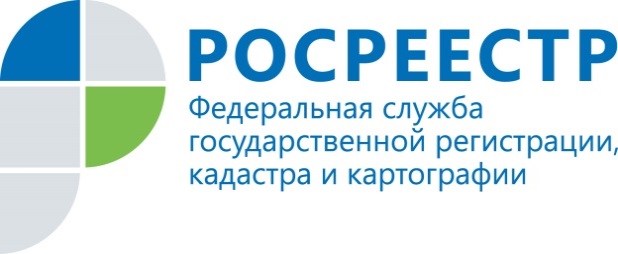 ПРЕСС-РЕЛИЗ11.09.2020Управление Росреестра по Удмуртской Республике примет участие в проекте                           «Лес Победы»В рамках эколого-патриотического проекта «Лес Победы», приуроченного к 75-летию Победы в Великой Отечественной войне 1941-1945 годов Управление Росреестра по Удмуртской Республике  принимает участие во всероссийском субботнике «Зеленая Россия». Организатором мероприятия выступает Молодежный совет Управления.В субботнике «Зеленая Россия», который ежегодно проходит в 85 субъектах Российской Федерации, принимают участие миллионы людей. В нем приняли участие многие государственные и политические деятели страны, герои Российской Федерации, лидеры общественных и неправительственных организаций, такие как: Сергей Иванов – глава Администрации Президента Российской Федерации, Александр Беглов – полномочный представитель Президента Российской Федерации в Центральном федеральном округе, Минтимер Шаймиев – первый президент Республики Татарстан, Сергей Меняйло – полномочный представитель Президента Российской Федерации в Сибирском федеральном округе, Николай Валуев – депутат Государственной думы, Алексей Гордеев – заместитель председателя Правительства Российской Федерации.В 2020 году всероссийский экологический субботник «Зеленая Россия» запланирован на период с 5 про 26 сентября.Контакты Общероссийского экологического общественного движения «Зеленая Россия»: сайт: http://genyborka.ru, телефоны горячей линии:                            8 (800) 555-16-04, 8 (499) 372-12-84.Контакты для СМИПресс-служба Управления Росреестра по Удмуртской Республике8 (3412)78-63-56pressa@r18.rosreestr.ruhttps://rosreestr.ruhttps://vk.com/club161168461г.Ижевск, ул. М. Горького, 56.